Clearance Certificate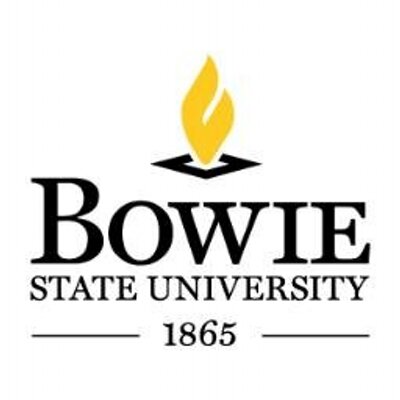 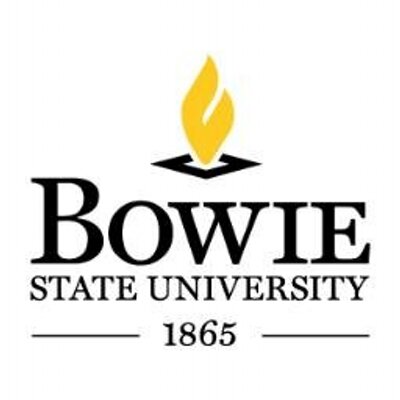 Name:  ___________________________ 	Date:  ______________________Department:  __________________________________________________Clearance must be acknowledged with a signature from the following departments:NOTE: The effective date of separation from the University shall be the last day worked.  Upon separation, an employee’s last paycheck will be withheld until this form is completed and returned to the Office of Human Resources with all required signatures.   Keys should be turned in to the Facilities Management and Bowie ID Card to the Office of Human Resources.   Do we have your permission to give your address and/or telephone number to a requestor?  Please initial:  Yes   ________                                      No __________   If yes, please indicate your address and telephone number where you may be reached.   Address:  ____________________________________________________________ City/State:  _____________________ Zip:  _________________  DepartmentPoint of ContactLocationSignatureLibraryMarian Rucker-ShamuLibraryMedia OperationsChartez BondLibrary, lower levelDITWayne Rose/Marivic WeissLibrary, 2nd levelRegistrar’s Office  (Faculty)Maisha Ali/Michael DriscollHenry Bldg., lobbyStudent AccountsTerrayne PittmanHenry Bldg., lobbyController’s OfficeWayne Felder/Randal LeonardLibrary, lower levelPayrollDuane Williams/Karen WhiteLibrary, lower levelMaterial Management (Property Control)Salvador MartinezFacilities BuildingPurchasing/ProcurementSteve JostFacilities BuildingBusiness and Auxiliary ServicesWade HenleyStudent CenterFacilities ManagementDarryl Williford/Jackie Jackson-PalmerFacilities BuildingCampus SafetyChief Ernest WaitersMcKeldin GymTelecommunicationsEdna PalmerRobinson HallResearch and Sponsored ProgramsAnika BissahoyaRobinson HallSupervisor/Dept. ChairOffice of Human Resources(will sign last)Any HR Staff MemberRobinson Hall